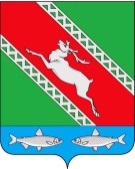 РОССИЙСКАЯ ФЕДЕРАЦИЯИРКУТСКАЯ ОБЛАСТЬАдминистрациямуниципального образования «Катангский район»П О С Т А Н О В Л Е Н И Еот 02 апреля 2024 года               село Ербогачен			№ 148-пО внесении изменений в постановление главыадминистрации с. Преображенка от 15.09.1993 № 50В соответствии со статьей 34 Федерального закона от 6 октября 2003 года                        № 131-ФЗ «Об общих принципах организации местного самоуправления в Российской Федерации», руководствуясь Уставом муниципального образования «Катангский район», администрация муниципального образования «Катангский район»ПОСТАНОВЛЯЕТ:Внести следующие изменения в постановление главы администрации                                   с. Преображенка от 15.09.1993 № 50 «О передаче земель приусадебных участков в частную собственность граждан»: «Предоставить земельный участок, расположенный по адресу: Иркутская область, Катангский район, с. Преображенка, площадью 2130 кв. м. – Юровой Гаянэ Баторовне».Исполняющий обязанностимэра муниципального образования«Катангский район»	                                                                             Е. В. Васильева  